Российская ФедерацияНовгородская область Новгородский районАдминистрация Савинского сельского поселенияПОСТАНОВЛЕНИЕ11.11.2019  № 1001д.СавиноО внесении изменений в Постановление Администрации Савинского сельского поселения от 18.09.2017 № 510 «Об утверждении Реестра населенных пунктов и относящихся к ним элементов улично –дорожной сети, элементов планировочной структуры, и идентификационных элементов объекта адресации Савинского сельского поселения»         В соответствии с Федеральным законом от 06 октября 2003 года  № 131-ФЗ «Об общих принципах организации местного самоуправления в Российской Федерации», Постановлением  Правительства РФ от 19 ноября 2014 года № 1221 «Об утверждении Правил присвоения, изменения и аннулирования адресов», в целях приведения адресного хозяйства в соответствие с Федеральной информационной адресной системой ПОСТАНОВЛЯЮ1. Внести изменения в Постановление Администрации Савинского сельского поселения от 18.09.2018 № 510 «Об утверждении Реестра населенных пунктов и относящихся к ним элементов улично –дорожной сети, элементов планировочной структуры, и идентификационных элементов объекта адресации Савинского сельского поселения», утвердить Реестр населенных пунктов и относящихся к ним элементов улично –дорожной сети, элементов планировочной структуры, и идентификационных элементов объекта адресации Савинского сельского поселения в новой редакции (Приложение 1). 2. Настоящее Постановление вступает в силу с момента его подписания.3.Считать утратившим силу Постановление Администрации Савинского сельского поселения от 13.11.2018 № 802 «О внесении изменений в Постановление Администрации Савинского сельского поселения от 18.09.2017 № 510 «Об утверждении Реестра населенных пунктов и относящихся к ним элементов улично –дорожной сети, элементов планировочной структуры, и идентификационных элементов объекта адресации Савинского сельского поселения».4. Опубликовать настоящее Постановление в периодическом печатном издании «Савинский вестник» и разместить на официальном сайте Администрации Савинского сельского поселения.Глава сельского поселения                                      А.В.СысоевПриложение 1Российская Федерация, Новгородская область, Новгородский муниципальный район, Савинское сельское поселениеНаселенный пунктУлицаЭлемент планировочной структурыИдентификационный элемент объекта адресации (дом, здание, строение, сооружение, квартира, помещение)п.ВолховецБез улицысоор.1В, соор.1К, стр.984Г, соор.6327Г, стр.6578Г,п.Волховецул. Рябиноваяд.2, д.2А, д.2Б, д.4, п.Волховецул. Пионерскаяд.1, 1А, стр.1Б, 1В, стр.1Г, зд.2А, д.3, д.5, д.5А, д.5Б, д.6, д.6А, д.6Б, д.6В, д.7А, д.7Б (кв.1,кв.2), д.7В, зд.8/1, зд.8/2, зд.8/3, д.8Б, стр.8Д, д.10А, д.14, д.15, д.16, д.16А, д.16Б, д.19А, д.19Б, стр.19В, зд.19Г, стр.19С, д.20, д.21, д.21А, д.24, д.25, стр.25К, д.6, стр.27/1,Многоквартирные дома -  д.2 (квартиры с №1 по №12),д.9 (квартиры с №1 по №12),д.10 (квартиры с №1 по №12),д.11 (квартиры с №1 по №12), д.12 (квартиры с №1 по №16), д.13 (квартиры с №1 по №16), д.17 (квартиры с №1 по №18), д.18 (квартиры с №1 по №18), д.19 (квартиры с №1 по №18), д.17 корп.1 (квартиры с №1 по №130),д.17 корп.2 (квартиры с №1 по №96).п.Волховецул. Лисицкая д.1, соор.1Д, д.2, д.2А, д.3, д.4, д.5, д.6, д.7, д.8, д.9, д.10, д.11, д.13, д.15, д.17, д.19, д.21, д.23, д.25, д.27, д.29, д.29А, д.31, д.33, д.35, д.37, д.39, д.39А, д.41, п.Волховецул. Неглицкая п.Волховецул. Миллионная соор.2Д, д.4, д.8, д.10, д.12, д.14,п.Волховецул. Солнечная д.1, д.2, соор.2Д, д.3, д.4, д.5, д.6, д.7, д.8, д.9, д.10, д.11, д.12, д.13, д.14, д.15, д.16, д.18, д.20, д.22, д.24,п.Волховецул. Садовая д.1, д.2, соор.2Д, д.3, д.4, д.4А, д.5, д.6, д.7, д.8, д.9, д.10, д.11, д.12, д.13, д.14, д.15, д.16, д.17, д.18, д.19, д.20,  п.Волховецул. Цветочнаяд.1, д.2, соор.2Д, д.3, д.4, д.5, д.6, д.7, д.8, д.9, д.10, д.11, д.12, д.13, д.14, д.15, д.16, д.17, д.18, д.19, д.20,п.Волховецул. Луговая д.1, соор.2Д, д.3, д.4, д.5, д.6, д.7, д.8, д.9, д.10, д.11, д.12, д.13, д.14, д.15, д.16, д.17, д.18,п.Волховецул. Жемчужная д.1, д.2,п.Волховецул. Спасская д.1, д.3,п.Волховецул. Медоваяд.2, д.4,п.Волховецул.Зеленая Рощад.2, зд.2А/1, соор.2Д, д.3, д.6, д.7, д.8, д.9, д.10, д.11, д.12, стр.12/1, д.15, д.16, стр.19/1, д.24, д.26, д.30,п.Волховецул.Счастьяд.1, д.2, д.3, д.5, д.7, д.9, д.14, стр.40/1,ул.Олимпийскаяд.1, д.2, д.3, д.4, д.5, д.6, д.7, д.8, д.9, д.10, д.11, д.12, д.13, д.14, д.15, д.16, д.17, д.18, д.19, д.20, д.21, д.22, д.23, д.24, д.25, д.26, д.27, д.28, д.29, д.30, д.31, д.32, д.33, д.34, д.35, д.36, д.37, д.38, д.39, д.40, д.41, д.42, д.43, д.44, д.45, д.46,ул.Молодежнаяд.1, д.2, д.3, д.4, д.5, д.6,ул.Вишневаяд.34, стр.39А, ул.Ледоваяул.Руставелисоор.33Э, соор.43В, соор.44В,улица 1-й рядГаражно-строительный кооператив комплекс 1 
стр.1, стр.2, стр.3, стр.4, стр.5, стр.6, стр.7, стр.8, стр.9, стр.10, стр.11, стр.12, стр.13, стр.14, стр.15, стр.16,улица 2-й рядГаражно-строительный кооператив комплекс 1 стр.17, стр.18, стр.19, стр.20, стр.21, стр.22, стр.23, стр.24, стр.25, стр.26, стр.27, стр.28, стр.29, стр.30, стр.31, стр.32,улица 3-й рядГаражно-строительный кооператив комплекс 1 
стр.33, стр.34, стр.35, стр.36, стр.37, стр.38, стр.39, стр.40, стр.41, стр.42, стр.43, стр.44, стр.45, стр.46, стр.47, стр.48,улица 4-й рядГаражно-строительный кооператив комплекс 1 
стр.49, стр.50, стр.51, стр.52, стр.53, стр.54, стр.55, стр.56, стр.57, стр.58, стр.59, стр.60, стр.61, стр.62, стр.63, стр.64,улица 5-й рядГаражно-строительный кооператив комплекс 1 
стр.65, стр.66, стр.67, стр.68, стр.69, стр.70, стр.71, стр.72, стр.73, стр.74, стр.75,улица 1-й рядГаражно-строительный кооператив комплекс 3 стр.1, стр.2, стр.3, стр.4, стр.5, стр.6, стр.7, стр.8, стр.9, стр.10, стр.11, стр.12, стр.13, стр.14, стр.15, стр.16, стр.17, стр.18, стр.19, стр.20, стр.21, стр.22, стр.23,улица 1-й рядГаражно-строительный кооператив комплекс 4 стр.15, стр.16, стр.17, стр.18, стр.19, стр.20, стр.21, стр.22, стр.23, стр.24, стр.25, стр.26, стр.27, стр.28,улица 2-й рядГаражно-строительный кооператив комплекс 4 стр.1, стр.2, стр.3, стр.4, стр.5, стр. 6, стр.7, стр.8, стр.9, стр.10, стр.11, стр.12, стр.13, стр.14,д.Волотовоул. Дорожная д.1, д.3, стр.3/1, стр.3/2, 5, стр.5А/1, д.7, д.8, д.9, д.10, д.10А, д.11, д.12, д.13, д.13А, д.14, д.14А, д.14Б, зд.15Д, д.15, д.16, д.17, д.19, д.19А, д.19Б, д.20, д.22, д.24, стр.24/1,  Многоквартирные дома – д.17 (квартиры с №1 по №8).д.Волотовоул. Речнаяд.1, стр.1Б, д.2, д.3, д.4, д.4А, д.5, д.5А, соор.5К, д.6, д.7, д.8, д.9(кв.1,кв.2), д.10, д.11, д.13, д.14, д.14А, д.14Б, д.15, д.16, д.17, д.18, д.19, д.20, соор.20В, д.21, д.22, д.23, д.24, д.25, д.26, д.27, д.28, д.29, д.30, д.31, д.32, д.33, д.33А, д.34, д.35, д.36, д.37, д.37А, соор.37В, д.38, д.39, д.39А, д.39Б, д.40, д.41, д.41А, д.42, д.43, д.44, д.44А, д.45, д.45/1, д.46, д.47, д.48, стр.48Б, д.49, стр.49Б/1, д.50(кв.1,кв.2), д.51, д.51А, д.51Б, д.52, д.53, д.53А, д.54, д.55, д.55А, д.57, д.59, д.63, д.64, д.65, д.67, д.69, д.71, д.73, д.75, соор.351Д,д.Волотовопер.Озёрныйсоор.3/1, д.4, д.5, стр.5А/1, д.18, д.Волотовоул.Озернаяд.3, д.6, соор.6Б/1, д.8, д.10, д.10А, стр.10А/1, стр.12/1,д.Зарельеул. Полеваяд.1, д.4, д.6, д.8, стр.8/1, д.10, д.12, д.14,д.Зарельеул. Севернаяд.1, д.2, д.3, д.4, д.4А, д.5, д.6, д.7, д.8, д.8А, д.12, д.14, д.14А, д.17, д.23, д.27, д.39, д.51,д.Зарельеул. Солнечнаяд.1, д.3, д.5, д.6, д.7, д.8, д.9, стр.9А, д.10, д.11, д.12, д.13, д.14, д.15, д.16, д.17, д.18, д.20, д.22, д.25, д.63,д.Зарельеул. Центральнаяд.1, д.2, д.3, д.4, д.5, д.5А, д.6, стр.6/1, д.7, д.8, д.8А, д.9, д.10, д.11, д.12, д.13, д.14, д.14А, стр.14Б/1, д.15, д.16, д.17, д.18, д.19, д.20, д.21, д.22, д.23, д.25, д.27, д.29, д.31, стр.31/1, соор.31А/1, д.33, д.35, д.37, д.38, д.39, д.40, д.41, д.42, д.43, д.44, д.45, д.46, д.47, д.48, д.49, д.50, д.51, д.52, д.53, д.54, д.55, д.57, д.59, д.61, д.63, стр.63/1, д.65,д.Зарельеул. Сиреневаястр.9А, д.10, д.12, д.14,д.Зарельеул. Пушкинскаяд.6, д.7, д.9, д.13, д.15, стр.20/1, д.22, д.30, д.Зарельеул.Пушкинская переулок № 1д.1,д.Зарельеул.Пушкинская переулок № 2д.3, д.7,д.Зарельеул.Пушкинская переулок № 3д.4, д.6, д.8,д.Зарельеул.Пушкинская переулок № 4д.6,д.Зарельеул.Пушкинская переулок № 5д.3, д.4,д.Зарельеул.Пушкинская переулок № 6ул.Пушкинская переулок № 7д.4,ул.Васильковаяд.2, д.4, д.6, д.10, д.12, д.24, д.26, д.28, д.30, д.32, д.36, д.38, д.48, д.52,ул.Вишнёваяд.2, д.2А, д.6, д.8, д.10, д.14, ул.Казанскаяд.1А, д.2, д.5, д.8, д.9, д.23, д.25, д.27, д.29, д.31, д.35, д.37,ул.Преображенскаяд.2, д.10, д.19, д.21, стр.22/1, д.28, д.29, стр.30А, д.32,ул.Цветочнаяд.4, д.6, д.7, д.12, д.14, д.20, д.22,ул.Радужнаяд.5, д.6, д.11, д.12, д.14, д.24, д.25, д.31, д.107, д.117,ул.Лебединаяд.4, д.5, стр.6/1, д.7, д.16, д.22,ул.Озернаястр.2/1, д.3, д.5, д.6, д.7, д.8, д.10,ул.Молодежнаяд.9,ул.Славянскаяд.6, д.38, д.40,ул.Ильинскаяд.7, д.13,ул.Спасскаяул.Рассветнаяул.Коробейнаяул.Тенистая д.12, д.13,ул.Дальняя д.1, д.11,ул.Антоновскаяул.Благодатнаяд.3,ул.Васильковаяул.Новаяд.19, д.58,д.Радионовоул. Дачнаяд.1А, д.1Б, д.3, д.4(кв.1,кв.2), д.4, д.4А, стр.4А/1, стр.4А/2, д.5, д.6, д.7, стр.7/1, д.8, д.8А, д.8Б, стр.8В/1, д.9, д.10, д.11, д.12, д.13, д.14, д.15, д.16, д.17, д.18, д.21, д.23, д.24, д.26, д.27, д.28, д.30, д.31, д.32, д.33, д.36, д.38, д.39, д.40, д.42, д.43,д.Радионовоул. Солнечнаяд.1, д.1Г, д.2, д.3, д.4, д.5, д.12, д.13, д.17, д.18, д.19, д.20, д.22, д.22А, д.23, д.27, д.28,д.РадионовоБез улицыд.1, д.1А, д.1Б, д.1В, д.2, д.2А, д.2Б, д.3, д.3А, д.4, д.5, д.5А, д.6, д.7, д.7А, стр.7/1, д.8, д.8А, д.8Б, д.9, д.9А, д.10, д.11, д.12, д.13, д.14, д.15, д.16, д.17, д.18, д.19, д.20, д.21, д.22, д.23, д.24, д.25, д.25Б, д.26, д.27, д.28, д.29(кв.1,кв.2), д.29А, д.30, д.31, д.32, д.33, д.34, д.35, д.36, д.36А, д.37, д.38, соор.38В, д.39, д.40, д.41, д.42, д.43, д.44, д.45, д.46, д.46А, стр.46/1, д.47, д.48, д.50, стр.50/1, д.52, д.54, д.56, д.58, д.60, д.62, стр.64/1,д.Радионовоул.Счастливаяд.2А, стр.2Б, д.4, стр.4/1, д.6, стр.6/1, д.8, д.10,д.Кирилловское СельцоБез улицы д.1, д.1Б, д.2, д.3, д.4, д.5, д.6, д.7, д.8, д.9, д.10, д.11, д.12, д.13, д.14, д.15, д.15А, д.16, д.17, д.18, д.18А, д.19, д.19А, д.20, д.20А, д.21, д.22, д.22А, д.23, д.24, д.24А, д.25, д.26, д.27, д.28, д.30, д.32, д.34, д.39,д.Кирилловское Сельцоул. Прудная д.1, д.2, д.12, д.30, д.Кирилловское Сельцоул. Строителей д.1, д.4, д.6, д.10, д.12, д.14, д.14А, д.20, д.20А, д.22А, д.23, д.24А, д.25, д.30А, д.38, д.38А,д.Кирилловское Сельцоул. Центральная д.39,д.Кирилловское Сельцоул. Леснаяд.4, д.5, д.6, д.10, стр.10/1, д.12,д.Кирилловское Сельцоул.Царская д.8,д.Кирилловское Сельцоул.Родникид.14,д.Кирилловское Сельцоул.Светлаяд.4, д.15,ул.Есенинад.3, д.6, д.14, д.20, д.24,ул.Счастливаяд.1, ул.Привольнаяд.5, д.12,ул.Славнаяд.2, д.3, д.6, д.11, д.16, д.18, д.19, д.20, д.32, д.66, д.68,пер.Береговойд.1,ул.Новосёловд. КуниноБез улицыд.1, д.1А, д.1В, д.2, д.2А, стр.2А/1, д.2Б, д.3, д.4, д.5, д.6, д.7, д.8, д.9, д.9А, д.10, д.11, д.12, д.14, д.15, д.16, д.17, д.18, д.19, д.20, стр.20А/1, д.21, д.21А, д.22, стр.22А/1, д.23, д.24, д.25, д.25А, д.26, д.27, д.27А, д.28, д.29, соор.29Д, д.30, д.31, д.32, д.33, д.33Б, д.34, д.35, д.36, д.37, д.38, д.39, д.40, д.41, д.42, д.43, д.44, д.45, д.46, д.47, д.48, д.49, д.50, д.51, д.52, д.52А, д.53, д.55, д.57, д.58, д.59А, д.60, д.62, д.65, д.68, д.69, зд.132В, д. Кунинопер.Сиверцевд.1, д.4,д. Куниноул.Пруднаяд.9, д.9А, д.21,д. Куниноул.Озёрнаяд.8, д.23,ул.Прибрежнаяд.4,д. Малая ГоркаБез улицыд.1, д.3, д.5, д.7, д.9,д. Новая Деревняул. Заречная д.1, д.2, стр.4/1, д.5, д.5А, д.7, д.8, д.9, стр.9А/1, д.10, д.11, д.13, стр.13/1, д.15, д.15А, д.18, соор.18Г,д. Новая Деревняул. Кленоваястр.1Б/1, д.2, д.3, д.5, д.6, д.6/1, д.7, стр.9, д.10, стр.10/1,д. Новая Деревняул. Новгородскаяд.1, д.1А, д.3, д.3А, д.4А, д.5, д.5А, д.6, д.6А, д.7, д.8, д.8А, д.8Б, д.9, д.10, д.11, д.11А, д.12, стр.12/1, стр.12/2, д.13, д.14, д.14А, д.15, д.15А, д.16, д.16А, д.17, д.18, д.19, д.19А, д.20, д.21, д.21А, д.22, д.23, д.23А, д.24, д.24А, д.25, д.26, д.27, д.27А, д.28, д.29, д.30, д.31, д.32, д.32А, д.33, д.34,д. Новая Деревняпер.Пригородный д.1, д.1А, д.1Д, д.2, д.2А, д.2Б, д.2В, д.3, д.4, д.4А, д.5, д.5А, д.5Б, д.5В, д.5Е, д.6, д.7, д.7А, д.7Б, д.7В, д.8, д.8А, д.9, д.9А, д.9Б, д.9В, д.10, д.11, д.12, д.13, д.14, д.15, д.16, д.17, д.18, д.19, д.20, д.21, д.22, д.23, д.24, д.25, д.26,д. Новая Деревняпер. Новодевичийд.4, д.5, д.6, д.7, д.8, д.8А, д.10, стр.10/1, д.10А, стр.10А/1, д.12, д. Новая Деревняул.Климова д.4, д. Новая Деревняул.Рябиноваяд.2Б, д.3,пер.Волховскийд.3/1, стр.5, стр.5/1,Гаражно-строительный кооператив Восточныйстр.1, стр.2, стр.3, стр.4, стр.5, стр.6, стр.7, стр.8, стр.9, стр.10, стр.11, стр.12, стр.13, стр.14, стр.15, стр.16, стр.17, стр.18, стр.19, стр.20, стр.21, стр.22, стр.23, стр.24, стр.25, стр.26, стр.27, стр.28, стр.29, стр.30, стр.31, стр.32, стр.33, стр.34, стр.35, стр.36, стр.37, стр.38, стр.39, стр.40, стр.41, стр.42, стр.43, стр.44, стр.45, стр.46, стр.47, стр.48, стр.49, стр.50, стр.51, стр.52, стр.53, стр.54, стр.55, стр.56, стр.57, стр.58, стр.59, стр.60, стр.61, стр.62, стр.63, стр.64, стр.65, стр.66, стр.67, стр.68, стр.69, стр.70, стр.71, стр.72, стр.73, стр.74, стр.75, стр.76, стр.77, стр.78, стр.79, стр.80, стр.81, стр.82, стр.83, стр.84, стр.85, стр.86, стр.87, стр.88, стр.89, стр.90, стр.91, стр.92, стр.93, стр.94, стр.95, стр.96, стр.97, стр.98, стр.99, стр.100, стр.101, стр.102, стр.103, стр.104, стр.105, стр.106, стр.107, стр.108, стр.109, стр.110, стр.111, стр.112, стр.113, стр.114, стр.115, стр.116, стр.117, стр.118, стр.119, стр.120, стр.121, стр.122, стр.123, стр.124, стр.125, стр.126, стр.127, стр.128, стр.129, стр.130, стр.131, стр.132, стр.133, стр.134, стр.135, стр.136, стр.137, стр.138, стр.139, стр.140, стр.141, стр.142, стр.143, стр.144, стр.145, стр.146, стр.147, стр.148, стр.149, стр.150, стр.151, стр.152, стр.153, стр.154, стр.155, стр.156, стр.157, стр.158, стр.159, стр.160, стр.161, стр.162, стр.163, стр.164, стр.165, стр.166, стр.167, стр.168, стр.169, стр.170, стр.171, стр.172, стр.173, стр.174, стр.175, стр.176, стр.177, стр.178, стр.179, стр.180, стр.181, стр.182, стр.183, стр.184, стр.185, стр.186, стр.187, стр.188, стр.189, стр.190, стр.191, стр.192, стр.193, стр.194, стр.195, стр.196, стр.197, стр.198, стр.199, стр.200, стр.201, стр.202, стр.203, стр.204, стр.205, стр.206, стр.207, стр.208, стр.209, стр.210, стр.211, стр.212, стр.213, стр.214, стр.215, стр.216, стр.217, стр.218, стр.219, стр.220, стр.221, стр.222, стр.223, стр.224, стр.225, стр.226, стр.227, стр.228, стр.229, стр.230, стр.231, стр.232, стр.233, стр.234, стр.235, стр.236, стр.237, стр.238, стр.239, стр.240, стр.241, стр.242, стр.243, стр.244, стр.245, стр.246, стр.247, стр.248, стр.249, стр.250, стр.251, стр.252, стр.253, стр.254, стр.255, стр.256, стр.257, стр.258, стр.259, стр.260, стр.261, стр.262, стр.263, стр.264, стр.265, стр.266, стр.267, стр.268, стр.269, стр.270, стр.271, стр.272, стр.273, стр.274, стр.275, стр.276, стр.277, стр.278, стр.279, стр.280, стр.281, стр.282, стр.283, стр.284, стр.285, стр.286, стр.287, стр.288, стр.289, стр.290, стр.291, стр.292, стр.293, стр.294, стр.295.д. Новое КуниноБез улицыд.1, д.1А, д.1В, д.3, д.4, д.5, д.6, стр.6/1, д.7, д.8, д.9, д.10, д.11, д.12, д.16, д.17, д.18, д.19, д.20, д.21, д.23, д.25, д.26, д.29, д.30, д.31, д.32, д.33, д.34, д.35, д.36, д.37, д.38, д.39, д.40, д.41, д.42, д.43, д.44, д.45, д.46, д.47, д.48, д.49, соор.49Д, д.50, д.50А, д.51, д.52, д.53, д.54, д.55, д.56, д.57, д.58, д.59, д.60, д.61, д.62, д.63, д.64, д.65, д.68, д.69, д.70, д.71, д.72, д.73, д.74, д.75, д.76, д.77, д.78, д.79, д.80, д.81, д.82, д.83, д.84, д.85, д.86, д.87, стр.87/1, д.88, д.89, д.90, д.91, д.92,д. Новое Куниноул. Лесная д.8, стр.10/1, д.15, стр.15/1, стр.16/1, стр.17/1, д.18, стр.19/1, стр.21/1, д.22,д. Сельцо-ШатерноБез улицыд.1, д.1А, д.1Б, д.1В, д.2, д.2А, д.2Б, д.2В, д.2Г, д.3, д.4, д.5, д.6, д.7, д.8, стр.8/1, д.9, д.10, д.11, д.12, д.14, д.16, стр.16А, д.18, д.18А, д.20, д.22, д.24, д.28,  д. Сельцо-Шатерноул.Рюриковская д.1, д.3, д.4, д.6, д.8, д.10,ул.Луговаяд.4, д.7, д.11, д.15, д.16, д.26,д. Сковородкад.1, д.3, д.5, д.7, д.7А, д.9, стр.11, д.12,д. Спас-НередицыБез улицыд.1, д.1А, д.1Б, д.1В, стр.1Г/1, д.2, д.2А, д.3, д.3А, д.4, д.5, д.6, стр.6Б/1, стр.6В/1, д.7, стр.7А, д.8, стр.8/1, д.9, д.10, д.11, д.12, д.13, д.14, д.15, д.16, д.17, д.18, д.20, стр.20/1, стр.20/2, д.22, зд.22В, д.24, д.26, д.28, д.30, д.32, д.34, стр.52/1, стр.54/1, стр.54/2, стр.56/1, стр.56/2, стр.56/3, стр.56/4,ул.Спасскаясоор.1Д, д.2, д.31,д.УшерскоБез улицыд.1, д.1А, д.2, стр.2/1, д.3, д.3А, д.4, д.5, д.6, д.7, д.8, д.9, д.10, д.10А, д.11, д.11Б, д.12, д.13, д.14, д.14А, д.14Б, д.15, д.16, д.17, д.18, д.19, д.20, д.21, д.22(кв.1,кв.2), д.23, д.24, д.24А, д.24Б, д.25, д.26, д.26А, д.26Б(кв.1,кв.2), д.26В, д.27, д.28, стр.28/1, д.29, д.30, д.30А, д.31, д.32, д.33, д.34, д.34А, д.35, д.36, д.37, д.38, д.38А, д.40, д.42, ул.Луговая д.3, д.3А, д.4, д.6, д.12, д.12Б, стр.13А/1, стр.15/1, соор.22/1, д.26, стр.26/1, д.28, стр.28Б, стр.30/1, стр.30А/1, д.32, стр.32/1,ул.Песочнаяд.1, д.2Б, д.5,ул.Дальняястр.3/1, д.5, стр.5/1, стр.14/1, д.34,д. ХутыньБез улицысоор.793Г,ул. Монастырская д.1, д.2, д.3, д.3А, д.4, д.5, д.6, д.7, д.8, д.9, д.10, д.11, д.12, д.12А, д.12Б, д.12В, д.13, д.14, д.15, д.16, д.17, д.18, д.18А, д.18Б, д.19, д.20, д.21, д.22, д.23, стр.23А/1, стр.23А/2, д.24, д.25, стр.25/1, стр.25/2, д.26, д.27, д.28(кв.1,кв.2), д.29, д.29А, стр.29А/1, д.30(кв.1,кв.2), стр.30Б/1, стр.30Б/2, стр.30Б/3, стр.30Б/4, стр.30Б/5, д.31(кв.1,кв.2), д.32(кв.1,кв.2), д.33(кв.1,кв.2), д.34(кв.1,кв.2), д.35(кв.1,кв.2), д.36, д.37(кв.1,кв.2), д.38(кв.1,кв.2), д.38А, д.39, д.39/1, д.40, д.41, д.42, д.42А, д.42Б, д.43, д.43А, д.44, стр.44/1, д.44А, д.45, д.46, д.46А, стр.46А/1, д.47, д.48, д.49, д.49А, д.50, соор.50В, д.52, стр.52А, д.54, д.54А, д.56, д.56/1, д.58, д.60, соор.779Г,ул. Павлова соор.1Д, д.4, д.6, д.7, д.8, д.9А, д.9Б, д.9В, д.10, д.12, д.16, д.19, д.20, д.21, д.22, д.23, д.24, д.26, д.27, д.31, д.32, д.37, д.39, д.41, д.42, д.43, стр.44/1, д.46, д.48, д.50, д.56, д.66, д.68, ул. Центральная  д.1, д.2, д.2А, д.2Б, д.2В, д.2Г, д.4, д.4А, д.6, д.6А, д.6В, стр.6В/1, д.6Г, д.8, д.8А, д.8Б, стр.8Г, д.10, д.12, д.12А, соор.12Г, д.13, д.14, д.16, д.18, д.20, д.22, д.22А, стр.22А/1, д.24, д.24А, стр.24В/1, д.26, д.28, д.30, д.30А, д.30Б, д.30В, д.30Г, д.32, д.32А, д.32Б, стр.32Б/1, д.34, д.34А, д.34Б, д.36, д.38, д.38А, д.40, д.40А, д.42, стр.42А, д.44, д.44А, д.44Б, соор.44Г/1, соор.44Г/2, д.46, д.48, д.50, д.52, д.54, д.54А, д.56, д.58, д.60, д.62, д.68, стр.68/1, д.72, д.74, д.80,ул.Аренского А.С. д.3, стр.3/1, д.9, д.14, д.19,ул.Лядова А.К. д.1, д.2, д.4, д.4А, д.6, д.9, д.13, д.14, д.15, д.16, д.17, д.18, д.19,ул.Микешина М.О. д.4, д.6, ул.Волховская д.4, д.6, стр.6/1, д.8, д.10, д.11, д.24, д.26,ул. Звезднаяд.1, д.2, д.4, д.6, д.11, зд.13, стр.14/1, д.16, стр.16/1, д.18, д.22, д.24, д.28,  ул.Стрелковая д.3, д.4, д.6, д.9, д.12, д.13, д.18, д.19, д.21, д.27,ул.Весенняя д.6, д.9, д.12, д.15, д.18, д.22,ул.Орловская д.9, д.11,ул. Волотовскаяул. Луговая д.2, д.6, д.10, стр.10/1, д.11, д.13, д.14, д.16, д.17, д.19, д.22, д.27, д.28, д.29, д.30, д.31, д.32, д.38, ул.Полевая д.7, д.8, д.11, д.48,ул.Архиповскаяд.1, д.1А, д.2, стр.2/1, стр.2/2, соор.2/3, д.3, д.5, д.6, д.7,ул.Троицкая д.3, д.5, д.6,ул.Преображенскаяд.1, стр.1А, д.2, д.4, д.6, д.7, д.8, д.9, д.12, д.16, д.16А, д.18А, д.18Б, д.20, д.22, д.24, стр.26/1,ул.Боровичскаяд.1, д.3, д.3А, д.4А, д.5, д.6, д.7, д.8, стр.8/1, д.12, д.16, д.17,ул. Новгородская соор.1Г, д.4, д.5А, д.6, д.8, д.10, д.12, д.24, д.28, пер. Новый д.6,ул. Садоваяд.1, д.1А, стр.1А/1, д.1Б, д.2А, д.2Б, стр.2Б/1, д.2В, стр.2В/1, д.3, д.4, д.4А, стр.4Б/1, д.5, д.6,Проезд Береговой д.1,ул.Светлаяд.4, д.6, д.10, д.11, д.13, д.14, д.16, д.18, д.20, д.42,ул.Спасскаяд.1, д.2, д.6, д.14, д.16, д.19, д.21, д.23, д.24, д.25,ул.Солнечная д.3, стр.3/1, д.4, д.5, д.7, д.9, стр.10/1, д.11, д.18,ул.Соборнаяд.1, д.5, д.7, д.9, д.10, д.25,ул.Мирная д.4, д.5, д.8, стр.8/1, д.10А, д.13, д.16, д.18,ул.Георгиевскаястр.3,ул.Счастливая д.1, д.3, стр.3/1, д.6, стр.11/1, д.12, д.16, д.20,ул.Благодатнаясоор.1Д, д.15,ул.Раздольнаяд.4, д.6, д.14А, стр.20/1, ул.Народная д.18,ул.Малая д.12,Территория Хутынский монастырьд.Шолоховоул. Полеваясоор.3/1, д.7, д.9, стр.9/1, стр.11/1, д.13, д.14, д.15, д.16, д.17, д.18, д.20,д.ШолоховоБез улицы д.1, д.1А, д.1Б, стр.1В, д.2, д.3, д.3А, д.4, д.5, д.5А, д.6, д.6А, д.7, д.8, д.9, д.10, д.11, д.11А, д.12, д.12А, д.12В, стр.12Д, д.13, д.14, д.14А, стр.14В, д.15, д.16, д.17, стр.20Г/1, д.25, д.33, д.38, д.39, д.41, д.42, д.53, д.95,Многоквартирные дома – д.1 (квартиры с №1 по №12, пом.№8), д.2 (квартиры с №1 по №67, пом.№68). д.Шолоховоул. Солнечнаяд.5, д.9, д.10, д.15, д.19,д.Шолоховоул. Мирная д.2, д.5, д.11, д.12, д.15, д.19,д.Шолоховоул. Южная соор.1Д, д.4, д.5, д.6, д.7, д.7А, д.8, д.9, д.11, д.12, д.13, д.23, д.25, д.27, д.32,д.Шолоховоул. Городская соор.1Д, зд.2А, д.3, д.4, д.6, д.7, д.9, д.10, д.11, д.12, д.15, д.16, д.17, д.19, д.20,ул. Кирилловскаясоор.1Д, д.1, д.7, д.11, д.12, д.13, д.13А, д.14, д.14А, д.16, д.16А, д.18, д.23, д.24, д.29, д.34, д.34А,ул.Ивановскаяд.1, соор.1Д, д.3, д.4, д.5, д.6, д.13, д.14, д.17, д.18, д.19, д.20, д.21, д.23, д.24, д.26, д.29,ул.Георгиевская д.8, д.10, д.17,ул.Центральнаясоор.1Д, д.1, д.2, д.3, д.4, д.13, д.24, д.25, д.26, д.27, д.31, д.33, д.34, д.35, д.36, д.38, д.39, д.40, д.41, д.42, зд.42В, д.43, д.45, д.47, д.60,ул.Счастливаяд.20, д.24, д.27, д.31, д.54, д.64, д.70, д.80, д.101,ул.Преображенскаяд.11, д.14, д.32, д.54, д.62,ул.Спаса-Ковалева д.5, д.7, д.8, д.19, ул.Лазурнаяд.6, д.18,ул.Софийскаяд.6, д.11, д.12, д.14,ул.Цветочнаяд.3, д.9, д.16,ул.Медоваяд.9, д.16,ул.Луговаяд.4,ул.Андреевскаяд.2, д.4, д.5, д.8, д.11, д.14, д.17,ул.Суворовскаяд.11,ул.Радужнаяд.2, д.7, д.8, д.10,ул.Тихаяд.7, д.12, д.13, д.19,ул.Уютная д.13,ул.Семейнаяд.12,ул.Молодежнаяул.Березоваяд.8,ул.Каштановаяул.Звезднаяд.15,ул.Дубравнаяд.49,д.Александровскоеул.А.Невскогод.1, д.2, д.3, д.4, д.5, д.6, д.7, д.8, д.9, д.10, д.11, д.12, д.13, д.14, д.15, д.16, д.17, д.18, д.19, д.20, д.21, д.22, д.23, д.24, д.25, д.26, стр.27, д.28, д.29, д.30, д.31, д.32, д.33, д.34, д.35, д.36, д.37, д.38, д.39, д.40, д.41, д.42, д.43, д.44, д.45, д.46, д.47, д.48, д.49, д.50, д.51, д.52, д.53, д.54, д.55, д.56, д.57, д.58(кв.1,кв.2), д.59, д.61, д.62, д.63, д.64, д.65, д.66, д.67, д.68, д.69, д.70, д.71, д.72, д.74, д.76, д.76А, д.76Б, д.78, д.78А,д.Александровскоеул.Вознесенскаяд.1, д.1А, д.2, д.3, д.4, д.5, д.6, д.7, д.8, д.8А, д.9, д.10, д.11, д.12, д.13, д.14, д.16,д.Александровскоеул.Л.Голиковад.1, д.3, д.5, д.7, д.9, д.11, д.15, д.17,д.Александровскоеул.Тенистая д.2(кв.1,кв.2,кв.3), д.4, д.6, д.7, д.8, д.10, д.12, д.14,д.Баранихаул.Родниковаяд.1, д.2, д.2А, д.3, д.3А, д.6, д.7, д.8, д.10, д.11, стр.11/1, д.12, д.13, д.14, д.15, д.16, д.17, д.19, д.Баранихаул.Цветочнаяд.1, д.2, д.3, д.4, д.5, д.6, д.7, д.8, д.9, д.10, д.11, д.12, д.13, д.14, д.15, д.16, д.17, д.18, д.19, д.20, д.22, д.24, д.26, д.26А, д.28, стр.28/1, стр.28/2, стр.28/3, д.30,д.Баранихаул.Славнаяд.1, д.2, д.3, д.4, д.4А, д.5, д.6, д.8, д.9, д.10, д.12, д.14, д.15А, д.16, д.18, д.20, д.22, д.24,д.Баранихаул.Весенняяд.1, д.1А, стр.1А/1, д.1Б, д.1В, д.2, д.2Б, д.3, д.4, д.5, д.7, д.7А, д.7Б, д.11,д.Баранихаул.Муравьевскаяд.2, стр.2А, д.4, д.6, д.12, д.14,пер.Тихвинскийд.2, д.4, д.6, д.8,ул.Дружбыд.17, стр.23/1, стр.27/1, д.31, стр.31/1, д.33, д.35, д.35А, д.41, д.96,ул.Отраднаяд.12, д.13, д.14, д.15, д.18, д.19, д.20, д.21, д.22, д.23, д.25, д.27, д.30, д.32, д.34, д.36, д.38, д.40, д.42, д.44, д.46,ул.Благодатнаяд.12, д.15, д.23, д.26, д.30, д.31, д.35, д.36, стр.36/1, д.37, д.38, д.42, стр.42/1, д.44,ул.Сиреневаяд.1, д.2, д.3, д.4, д.5, д.16, д.17, д.20, д.21, д.24, д.26, д.42, д.44,ул.Кленоваяд.1, д.3, д.4, д.9, д.13, д.14, д.17, д.21, д.22, д.23, д.28, д.29, д.30, д.32, д.33, д.36, стр.39/1, д.40, д.44, д.48, д.64, д.64А, д.64Б, д.70, д.74,ул.Дачнаяд.1, д.3, стр.3/1, д.4, д.11, д.12, д.15, д.20, д.22, д.28, д.29, д.30, д.31, д.33, д.34, д.43,ул.Центральнаяд.2, д.6, д.7, д.8,ул.Леснаяд.12,д.Божонкаул.Новаязд.1Б, соор.1С, д.2, д.3, д.5, д.7, д.7А, д.11, д.13А, д.15, стр.17, д.19,Многоквартирные дома – д.1 (квартиры с №1 по №60),д.1А (квартиры с №1 по №60), д.9 (квартиры с №1 по №60), д.12 (квартиры с №1 по №40), д.13 (квартиры с №1 по №40), д.26 (квартиры с №1 по №70), д.27 (квартиры с №1 по №70). д.БожонкаГаражный комплекс улица  1 ряд стр.1, стр.2, стр.3, стр.4, стр.5, стр.6, стр.7, стр.8, стр.9, стр.10, стр.11, стр.12, стр.13, стр.14, стр.15, стр.16, стр.17,д.БожонкаГаражный комплекс улица  2 ряд стр.1, стр.2, стр.3, стр.4, стр.5, стр.6, стр.7, стр.8, стр.9, стр.10, стр.11, стр.12, стр.13, стр.14, стр.15, стр.16,д.БожонкаГаражный комплекс улица  3 ряд стр.1, стр.2, стр.3, стр.4, стр.5, стр.6, стр.7, стр.8, стр.9, стр.10, стр.11, стр.12, стр.13, стр.14, стр.15,д.БожонкаГаражный комплекс улица  4 ряд стр.1, стр.2, стр.3, стр.4, стр.5, стр.6, стр.7, стр.8, стр.9, стр.10, стр.11, стр.12,д.БожонкаГаражный комплекс улица  5 ряд стр.1, стр.2, стр.3, стр.4, стр.5, стр.6, стр.7, стр.7А, стр.8, стр.9, стр.10, стр.11, стр.12,д.БожонкаГаражный комплекс улица  5А ряд стр.1, стр.2, стр.3, стр.4, стр.5, стр.6, стр.7, стр.8, стр.9, стр.10, стр.11, стр.12, стр.13, стр.14, стр.15, стр.16,д.БожонкаГаражный комплекс улица  6 ряд стр.1, стр.2, стр.3, стр.4, стр.5, стр.6, стр.7, стр.8, стр.9, стр.10, стр.11, стр.12, стр.13, стр.14, стр.15, стр.16, стр.17, стр.18,д.БожонкаГаражный комплекс улица  7 ряд стр.1, стр.2, стр.3, стр.4, стр.5, стр.6, стр.7, стр.8, стр.9, стр.10, стр.11, стр.12, стр.13, стр.14, стр.15, стр.16,д.БожонкаГаражный комплекс улица  8 ряд стр.1, стр.2, стр.3, стр.4, стр.5, стр.6, стр.7, стр.8, стр.9, стр.10, стр.11, стр.12, стр.13, стр.14, стр.15, стр.16, стр.17,д.БожонкаГаражный комплекс улица  9 ряд стр.1, стр.2, стр.3, стр.4, стр.5, стр.6, стр.7, стр.8, стр.9, стр.10, стр.11, стр.12, стр.13, стр.14,д.БожонкаГаражный комплекс улица 10 ряд стр.1, стр.2, стр.3, стр.4, стр.5, стр.6, стр.7, стр.8, стр.9, стр.10, стр.11, стр.12,д.БожонкаГаражный комплекс улица  11 ряд стр.1, стр.2, стр.3, стр.4, стр.5, стр.6,д.БожонкаГаражный комплекс улица  12 ряд стр.1, стр.2, стр.3, стр.4, стр.5, стр.6, стр.7, стр.8, стр.9, стр.10, стр.11, стр.12,д.БожонкаГаражный комплекс улица  13 ряд стр.1, стр.2, стр.3, стр.4, стр.5, стр.6, стр.7, стр.8,д.БожонкаГаражный комплекс улица  14 ряд стр.1, стр.2, стр.3, стр.4, стр.5,д.Божонкаул.Центральнаяд.1А(кв1,кв.2), д.1Б(кв.1,кв.2), д.1, д.2, д.2А, д.2Б, д.3, д.4, д.5, д.6(кв.1,кв.2), д.7, д.8, д.9, д.10, д.11, д.12, д.13, д.14, д.15, д.16, д.17, д.18, д.19, д.20, д.21, д.22, д.23, д.24, д.25, д.27, д.28, д.29, д.31, д.31А, д.32, д.33, д.34, стр.34А, д.34Б, д.35, д.35А, д.35Б, д.36, зд.37, д.37А, д.38, д.39, д.40, д.41, д.42, д.42А, д.43, д.44, д.44А, д.45, д.46, д.47, д.48, д.49, д.49Б, д.50, д.51, д.53, д.54, д.55, д.56, д.57, д.58, д.58А, д.59, д.60, д.61, д.62, д.63, д.64, д.65, д.66, д.67, д.68, д.69, д.70, д.71, д.71А, д.72, д.73, д.73А, д.74, д.75, д.75А, д.76, д.77, д.78, д.79, д.80, д.81, д.82, д.83, д.84, д.85, д.85А, д.86, д.87, д.88, д.89, д.90, д.91, д.92, д.93, д.94, д.95, д.95А, д.96, д.97, д.98, д.99, д.100, д.101, д.102, д.103, д.104, д.105, д.106, д.107(кв.1,кв.2), д.107А, д.108, д.108А, д.109(кв.1,кв.2), д.110, д.110А, д.111(кв.1,кв.2), д.112, д.114, д.116, д.116А, д.118, д.118А, д.120, д.120А, д.122, д.124, д.126, д.128, д.128А, д.130, д.132, д.132А, д.134А(кв.1,кв.2), д.134, д.136, д.138, д.140, д.142, д.144, д.146, д.150, д.152, д.154, д.156, д.158, д.160, д.162,д.Божонкаул.Энтузиастовд.1, д.1А, д.2, д.3, д.5, д.6, д.6А, д.7, д.8, д.9, д.10, д.10А, д.11, д.13, д.14, д.15, д.15А, д.17, д.18, д.20, д.22, д.24,д.Божонкаул.Береговая д.4, д.5, д.6, д.7, д.9, д.10, д.11А, д.14А, д.15, д.16, д.19,д.Божонкаул.Строителей д.2, д.3, д.4, д.6, д.7, д.8, д.10, д.12, д.14,д.Божонкаул.Дачная д.2, д.6, д.7, д.8, д.9, д.11,д.Божонкаул.Мстинская д.1, д.5, д.7, д.9, д.11, стр.11А, д.13, д.14, д.15, д.17, д.21, д.22, д.24, д.26, д.31, д.32, д.33, д.Божонкаул.Молодежнаясоор.1Д, д.4, д.5, д.8, д.9,д.Божонкапер.Зеленыйд.1, д.3, д.5, д.5А, д.10, д.11, д.14,д.Божонкаул.Прибрежнаяд.1, д.3, д.5, д.7, д.9, д.11, д.11А, д.15,д.Божонкаул.Дружбысоор.1Д, д.41, д.43,д.Новоселицыул.Армейскаястр.1, стр.1/1, стр.1/2, стр.2, стр.3, стр.4, стр.5, стр.6, стр.11, стр.12, стр.13, стр.14, стр.15, стр.16, стр.19, стр.24, стр.25, стр.27, стр.28, стр.29, д.30, стр.32, стр.33, стр.34, стр.35, стр.36, стр.38, стр.41, стр.50, стр.68, стр.69, стр.70, стр.70А, стр.83, стр.85, стр.87, стр.89, стр.90, соор.90/1, стр.91, стр.92, стр.93, стр.94, стр.95, стр.96, стр.97, стр.98, стр.101, стр.103, стр.104, стр.108А, стр.109А, стр.110, соор.90/1, д.100А,Многоквартирные  дома – д.86 (квартиры с №1 по №40),д.88 (квартиры с №1 по №45), д.99 (квартиры с №1 по №45), д.100 (квартиры с №1 по №75), д.102 (квартиры с №1 по №76), д.105 (квартиры с №1 по №10), д.106 (квартиры с №1 по №10), д.107 (квартиры с №1 по №10), д.108 (квартиры с №1 по №13), д.109 (квартиры с №1 по №13).д.Новоселицыул.Центральнаяд.1А, д.1, д.2, д.2А, д.2Б, д.2В, д.3, д.4А, д.4, д.5, д.6, д.7, д.8, д.8А, д.9, д.9А, д.10, д.10А, д.11, д.12, д.13, д.14, д.15, д.16, д.17, д.18, д.19, д.20, д.21, д.22, д.23А, д.24, д.25, д.25А, д.26, д.27, д.27А, д.28, д.29А, д.29, д.30, д.30А, д.31, д.32, д.33, д.34, д.34А, д.34Б, д.35, д.36, д.37, д.38, д.38А, д.39, д.40, д.41, д.42, д.43, д.43А, д.44, д.45, д.45Б, д.46, д.46А, д.47, д.48, д.48А, д.49, д.49А, д.49Б, д.49В, д.50(кв.1,кв.2,кв.3), д.51, д.51А, д.52, д.53, д.54, д.55, д.55А, д.55Б, д.56, д.57, д.58, д.59, д.60, д.61, д.61А, д.62, д.63, д.63А, д.64, д.65, д.65А, д.66, д.67, д.67А, д.68, д.69, д.69А, д.70, д.71, д.72, д.73, д.74, д.75, д.76, д.76А, д.77, д.77А, д.78, д.79, д.80А, д.80, д.81, д.82, д.84, д.84А, д.84Б, д.86, д.88, д.88А, д.90, д.92, д.94, д.96, д.98, д.100, д.102, д.104, д.104А, д.106, д.106А, стр.108, стр.108А, стр.108Б, стр.110А, 111, стр.114, стр.114А, д.115, д.116, д.118, д.120, д.122, д.124, д.126, д.128, д.130, д.132, д.134, д.136, д.138, д.140А, д.140, д.142, д.144, д.146, д.148, д.150, д.152, д.154, д.156, д.158, д.160, д.162, д.164, д.166, д.168, д.170, д.170А, д.172, д.174, д.196,Многоквартирные дома -  д.110 (квартиры с №1 по №70), д.112 (квартиры с №1 по №70).д.Новоселицыул.Леснаяд.1, д.2А, д.2, д.3, д.4(кв.1,кв.2), д.5, стр.6, д.7, д.8(кв.1,кв.2), д.8А, д.9, д.10(кв.1,кв.2), д.10А, д.11, д.12, д.13, д.14, д.15, д.16, д.17, д.18, д.18А, д.19, д.20, д.20А, д.20Б, д.21, д.22, д.23, д.23А, д.24, д.25, д.26, д.27, д.28,пер.Березовыйд.1(кв.1, кв.2), д.2(кв.1, кв.2), д.3(кв.1,кв.2), д.4(кв.1, кв.2), д.5(кв.1,кв.2), д.6(кв.1, кв.2), д.7(кв.1,кв.2),ул.Речнаяд.1, д.2А, д.3, д.4, д.5, д.6, д.7, д.8, д.9, д.10, д.11, д.12, д.13, д.14, д.15, д.16, д.17, д.18, д.19, д.20, д.21, д.21А, д.22, д.23, д.23А, д.24, д.25, д.26, д.27, д.28, д.29, д.29Б, д.30, д.31,Клубный пер.д.1, д.1А, д.2, д.3, д.4, д.6, д.8, д.10, д.12, д.14, д.16, д.18,ул.Садовая д.2, д.3, д.5, д.8, д.10, д.15, д.26,ул.Луговаяд.1, д.2, д.2А, д.3, д.4, д.5, д.6, д.7А, д.7, д.8, д.9, д.10, д.11, д.12, д.13, д.15, д.17, д.18, д.20Б, д.21,ул.Школьнаяд.1(кв.1,кв.2,кв.3), д.1А, д.1Б, д.1Г, д.2, д.2А, д.3, д.4, д.5, д.5А, д.5Б, д.6А, д.6, д.6Б, д.6В, д.7, д.8, д.8А, д.9, д.10, д.11, д.12, д.14А, д.14, д.16, д.18, д.20, д.20А, д.22, д.24, д.26, д.26А, д.28, д.30, д.32, д.34, д.36, д.38, д.38А, д.38Б, д.40, д.42, д.44, д.44А, д.46, д.48, д.50, д.52, д.54, д.56, д.58, д.58А, д.60, д.62, д.64, д.66, д.68, д.70, д.72, д.74, д.76, д.78, д.80, д.82, д.84, д.86, д.86А, д.88, д.88А,ул.Аракчеевскаяул.Молодежнаяд.2, д.3, д.3А, д.5(кв.1, кв.2), д.11, д.13(кв.1, кв.2), д.15(кв.1,кв.2), д.17, стр.17А/1, д.19, д.21, д.23, д.23В, д.23А, д.25, д.25А, д.27, д.31,Многоквартирные дома -д.9 (квартиры с №1 по №8).ул.Полеваяд.1(кв.1, кв.2), д.2(кв.1, кв.2), д.3(кв.1,кв.2), д.4(кв.1,кв.2), д.5(кв.1,кв.2), д.6(кв.1,кв.2), д.7(кв.1,кв.2), д.8(кв.1,кв.2), д.10(кв.1,кв.2),ул.Славянская д.1, стр.1А/1, д.2(кв.1,кв.2), д.3(кв.1,кв.2), д.4(кв.1,кв.2), д.5(кв.1,кв.2), д.6(кв.1,кв.2), д.7(кв.1,кв.2), д.8, д.9, д.10, пер.Земляничный д.1, д.2, д.3, д.4, д.5, д.6, д.7,пер.Радужныйд.3, д.5,ул.Дачнаяд.1, д.2, д.2А, д.3, д.4, д.5, д.7, д.7А, д.8, д.9, д.10, д.11, д.12, д.13, д.14, д.15, ул.Мирная д.7,пер.Тенистыйд.Жабицыул.Никольская д.1, д.2, д.3, д.4, д.5, д.6, д.7, д.8, д.9, д.10, д.11, д.12, д.13, д.14, д.15, д.16, д.17, д.18, д.19, д.20, д.21, д.22, д.23, д.24, д.25, д.26, д.27, д.28, д.29, д.30, д.31, д.35, д.37, д.39, д.41, д.43, д.45, д.47,д.Жабицыпер.Песчаный д.1, д.2, д.3, д.4, д.5, д.6, д.7,д.Жабицыпер.Солнечныйд.2,д.Жабицыул.Сказочнаяд.23,д.Жабицыул.Славянскаяд.5,пер.Сосновыйд.2, д.6,ул.Леснаяд.ЛахновоБез улицыд.1, д.2, д.3, д.4, д.5, д.6, д.7, стр.7А, д.10, стр.11/1, стр.12/1, стр.14/1, стр.16/1, д.17, стр.17/1, д.19,д.Любитовоул.Южная д.1, д.1А, стр.1А/1, д.1Б, д.2, д.3, д.3А, д.4, д.5, д.5А, д.6, д.7, д.7А, д.8, д.9, д.9А, д.10, д.11, д.12, д.13, д.14, д.15, д.16, д.17, стр.17/1, д.18, д.19, д.20, д.21, д.22, д.23, д.24, д.25, д.25А, д.25Б, д.25В, д.26, д.26А, д.26Б, д.27, д.27А, д.27Б, д.28, д.29, д.30, стр.30/1, д.31, д.32, д.33, д.34, д.35, д.36, д.38, д.38А, д.40, д.42, д.44, д.46, д.48,д.Любитовопер.Мстинский д.1, д.1А, д.2, д.3, стр.3/1, д.4, д.5, д.5А, д.5Б, стр.5Б/1, д.5В, д.8, д.9, д.11, д.12, стр.12/1,д.Любитовопер.Покровский д.1, д.2, д.3, д.4, д.5, д.6, д.7,д.Любитовоул.Садовая д.1, д.2, д.3, д.4, д.5, д.6, д.7, д.8, д.10, д.11, д.12, д.13, стр.13/1, стр.13/2, стр.13/3, стр.13/4, д.14, д.15, д.16,д.Любитовоул.Зайчиха д.1, д.1А, д.1А/1, стр.1А/2, д.2А, д.2, д.3А, д.3, д.4, д.5, д.6, д.7, д.10,ул.Леснаяд.2, д.7, д.9, д.11, д.13, д.15, д.24,ул.Луговаяд.Марковоул.Ветеранов д.1, д.2, д.3, д.4, д.5, д.6, д.7, д.8, д.9, д.10, д.11, д.12, д.13, д.13А, д.14, д.15, д.15А, д.16, д.16А, стр.16Б/1, д.17, д.17А, д.18, д.18А, д.18Б, д.19, д.20, д.21, д.22, д.23, д.24, д.25, д.26, д.27, д.28, д.29, д.30, д.31, д.33, д.35, ул.Ольховаяд.2, д.6,д.Мытноул. В.Евстигнеева д.1, д.1А, д.1Б, д.2, д.2А, д.2Б, д.3, зд.4, д.5, д.6, д.7, зд.8, зд.9, соор.9К, д.10, д.11, д.12, д.13, д.13А, стр.13А/1, д.13Б, д.13Б/1, д.14, д.15, д.16, д.16А, д.17, д.18, д.19, д.21, д.21А, д.22, стр.23, д.24, д.24Б, д.25, д.26, д.27, д.28, д.29, д.31, д.33, д.35,д.Мытноул.Набережная д.2, д.4, д.6, д.8, д.10, д.11, д.12, д.14, д.16, д.18, д.19, д.21,д.МытноСовхозный пер.д.1, д.2, д.3, д.4, д.5, д.6, д.7, д.8, д.9, д.9А, д.10, д.11, д.11А, д.12, д.12А, д.13, д.13А, д.13Б, д.14, д.15,д.Мытноул.Лукад.1, д.2, д.3, д.4, д.5, д.6, д.7, д.8, д.9, д.10, д.11, д.12, д.13, д.14, д.16, д.17, д.19, д.20, д.21, д.22, д.22А, д.24, д.26, д.28,д.Мытнопер.Солнечный д.1, д.2, стр.2А, д.3, д.4, д.4А, д.5,д.Мытноул.Посадская д.1, д.2, д.2А, д.2Б, д.2В, д.2Г, д.3, д.4, д.5, д.6, д.7, д.8, д.9, д.10,д.Плашкиноул.Костовская д.2, д.2А, д.3, д.4, д.6, д.7, д.8, д.10, д.12, д.14, д.16, д.17, д.18, д.20, д.21, д.22, д.22А, д.23, д.24, д.25, д.26, д.27, д.28,д.Плашкиноул.Центральнаяд.1Акв.1, д.1Акв.2, д.1Б, д.1, д.2А, д.2Б, д.2, д.3, д.4, д.5, д.5А, д.5Б, д.6(кв.1,кв.2,кв.3,кв.4), д.7А, д.7, д.8(кв.1,кв.2,кв.3,кв.4), д.9, д.10(кв.1,кв.2,кв.3,кв.4), д.11, д.12(кв.1,кв.2), д.13, д.14, д.14А, д.14Б, д.14(кв.1, кв.2, кв.3), д.15, д.15А, д.16А, д.16(кв.1, кв.2, кв.3,кв.4), д.17, д.18А, д.18, д.19, д.20, д.21, д.21А, д.22, д.23, д.24, д.25А, д.25, д.26, д.27, д.28, д.29, д.30, д.32, д.33, д.33А, д.33Б, д.34, д.35, д.36, д.37, д.38, д.39(кв.1,кв.2, кв.3,кв.4), д.39А, д.39Б, д.40, д.40А, д.41, д.42(кв.1,кв.2), д.43, д.44, д.45, д.46, д.47, д.47А, д.47Б, д.48, д.49А, д.49, д.50, д.51, д.51А, д.52, д.52А, д.53, д.53А, д.54, д.54А, д.55, д.56, д.56А, д.57, д.57А, д.57Б, д.58, д.59, д.60, д.61, д.62, д.63, д.63А, д.64, д.64А, д.65, д.66, д.67, д.68, д.69, д.70, д.71, д.72, д.72А, д.73, д.74, д.75, д.76, д.76А, д.76Б, д.78, д.78Б, д.79, д.80, д.81, д.82, д.84, д.86, д.88, д.89, д.90, д.91, д.93, д.94, стр.96, стр.96А, д.98, д.99, д.100, д.101, д.102, д.104, стр.104/1, стр.104/2, стр.104/3, д.106, д.107Б, д.108, д.110, д.112, д.114, д.116, д.118, д.120, д.120А, д.122, д.124, д.126, д.130, д.132, д.146, д.150,д.Плашкиноул.Дорожниковд.1, д.2, д.4, д.5, д.8, д.11, д.29,ул.Коллективная д.2, д.2А, д.4, д.6, д.8, д.10, д.12, д.14, д.16, д.18, д.20, д.22, д.22А, д.24,ул.Первомайскаяд.1, д.1А, д.1Б, д.2, д.3, д.4, д.5, д.6, д.7, д.8, д.9, д.10, д.11, д.12, д.13, д.15, д.16, д.17, д.18, д.19, д.20, д.21, д.22, д.23, д.24, д.25, д.25А, д.25Б, д.26, д.27, д.28, д.29, д.30, д.31, д.32, д.32А, д.33, д.34А, д.34, д.35, д.36, д.36А, д.37, д.38, д.39, д.39А, д.40, д.41, д.42, д.44, д.45, д.49, д.50, д.52, д.54, д.56, д.60, стр.66/1, д.72, д.74,ул.Брусничная д.1, д.5,ул.Лучистаяд.1,д.Посадул.Отенская д.1, д.2, д.3, д.3А, д.3Б, д.4, д.5, д.6, д.7, д.8, д.9, д.10, д.11, д.12, д.13, д.14, д.15, д.16, д.17, д.18, д.19, д.20, д.21, д.22, д.22А, д.23, д.24, д.25, д.25А, д.26, д.27, д.28, д.29, д.29А, д.30, д.31, д.32, д.33, д.34, д.35, д.36, д.38, д.39, д.40, д.41, д.42, д.43, д.44, д.45, д.46, д.47, д.48, д.49, д.50, д.52,д.Пятницаул.Леснаяд.1, д.2, д.3, д.3А, д.4(кв.1,кв.2), д.5(кв.1, кв.2), д.5А, д.6(кв.1,кв.2), д.7, д.7А, д.7Б, д.8, д.9, стр.9Б/1, д.10, д.11, д.11А, д.12, д.13, д.14, д.14А, д.15, д.15А, д.15Б, д.16, д.17, д.18, д.20, д.22, стр.22/1, стр.22/2, стр.22/3, д.33, д.37, стр.37/1, д.43,д.Пятницапер.Сиреневый д.1, д.2, стр.2/1, д.4, д.Пятницаул.Дорожная д.1, д.2, д.3, д.3Б, д.4(кв.1,кв.2), д.5, д.6, д.10,д.Пятницаул.Береговаяд.1, д.2(кв.1,кв.2,кв.3,кв.4), д.3, д.4, д.5, д.6(кв.1,кв.2), д.7, д.8, д.8А, д.9(кв.1,кв.2,кв.3), д.10, д.11, д.12, д.13, д.14, д.15, д.16, д.17, д.18, д.19, д.20, д.21, д.22, д.23, д.24, д.25, д.26, д.27, д.27А, д.28, д.29, д.30, д.30А, д.30Б, д.31, д.32, д.34, д.34А, д.36, д.37, д.38, д.40, д.42, д.44, д.46, д.48,д.Пятницаул.Прибрежная д.1, д.2, д.2А, д.2Б, д.3, д.4, д.5, д.6, д.7, д.8, д.9, д.10, д.11, д.12, д.14, д.15, д.16, д.17, д.18, д.19, д.20, д.24, д.26, д.28,д.Пятницаул.Хвойная д.1, д.2, д.3, стр.3/1, д.4, д.6, д.8, д.9, д.10, д.11, д.12, д.14, д.14А,д.Пятницапер.Урожайный д.1, д.2, стр.2В/1, д.4, д.8,д.Пятницаул.Островная д.1, стр.1А/1, д.2, д.3, д.6, стр.6/1, д.7, д.8, д.10, д.11, д.12, д.13, д.14,д.Пятницаул.Сосновая д.1, д.3, д.5, д.7, д.10, д.15, д.16, д.18,д.Пятницаул.Дачная д.1, д.2, д.3, д.4, д.5, д.6, д.7, д.8, д.9, д.10, д.11, д.12, д.13, д.13А, д.14, д.15, д.17, д.18, д.19, д.20, д.21, д.22, д.23, д.24, д.25, д.26, д.27, д.28, д.29, д.30, д.31, д.32, д.33, д.34, д.35, д.36, д.37, д.38, д.39, д.40, стр.40А,д.Пятницаул.Мстинская д.1, стр.1/1, стр.1А/1, д.2, д.2А, д.2Б, д.2В, д.2Г, д.2Д, д.4, д.4А, д.5, д.5А, д.5Б, д.6, д.7, д.7А, д.7Б, д.8, д.9, д.9А, д.10, д.11, д.12, д.13, д.14, стр.15/1, стр.15/2, д.16, д.18, д.20,д.Пятницаул.Новгородская д.1, д.2, д.3, д.5, д.7, д.8, д.9, д.10, д.11, д.14,д.Пятницаул.Рябиновая д.3, д.4, д.6, д.8, д.10, д.12, стр.12/1, д.13, стр.13А, д.14, стр.14/1, д.16, д.18, д.20, д.26, стр.32/1, стр.32/2, д.35, стр.37, д.37А, д.64, д.87,д.Пятницаул.Яблоневая д.7, д.10, д.12, д.20Б, д.20В, соор.20Д, д.21, д.22Б, д.23, д.24Б, д.26, д.26Б, д.28, стр.29/1, д.33, стр.33/1, стр.33/2, д.34, д.Пятницаул.Звездная д.2, стр.5/1, стр.5/2, д.11, д.11А, д.13, д.13Б, д.15, д.16, д.20, стр.20/1, д.22, д.24, д.26, д.28,д.Пятницаул.Суббота д.1, д.2, д.3, д.8, д.10, стр.10/1, стр.13/1, д.14, д.18, д.20,д.Пятницаул.Пляжнаяд.1, д.3, д.4, д.5, д.6, д.7, д.8, д.9,д.Пятницаул.Загороднаяд.2, д.3, д.4, д.5, стр.7/1, д.9, д.11, д.13, д.15, д.18, стр.20/1, стр.29/1,д.Радочаул.Черемуховаяд.1, д.2, д.3, д.4, д.5, д.6, д.6А, д.8, д.8А, стр.8Б/1, д.10, д.12, стр.14/1, д.39, д.42, д.48,д.Радочаул.Главная д.1, д.2, д.3, д.4, д.5, д.6, д.7, д.8, д.9, д.10, д.11, д.12, д.13, д.14, д.15, д.16, д.17, д.18, д.19, д.20, д.21, д.22, д.23, д.24, д.25, д.26, д.27, д.28, д.29, соор.29К, д.30, д.31, д.32, д.32А, д.33, д.34, д.35, д.36, д.37, д.38, д.39, д.40, д.41, д.52,д.Рушиновоул.Вишерская д.1, д.2, д.2А, д.3, д.4, д.5, д.5А, д.6, д.7, д.8, стр.8/1, д.9, д.10, д.11, д.12, д.13, д.14, д.15, д.16, д.17, д.18, д.19, д.20, д.21, д.22, д.23, д.24, д.30,д.Рушиновоул.Майскаяд.1А, д.1Б, д.1, д.2, д.3, д.4, д.5, д.6, д.7, д.8, д.12, д.14, д.16,д.Рушиновоул.Медоваяд.1, д.1А, д.2, д.3, д.4, д.5, д.5А, д.6, д.8, д.10, д.12, д.14,ул.Речнаяд.5,д.Рышевоул.Зеленая соор.1К, соор.1К/1, д.1, д.2, д.3, д.4, д.5, д.6, д.7, д.7А, д.7Б, д.7В, д.8, д.9, д.10, д.11, д.12, д.13, д.14, д.15, д.16, д.17, д.18, д.19, д.20, д.20А, д.21, д.22, д.23, д.25, д.26, д.29, д.30, д.31, д.32, д.33, д.34, д.35, д.37, д.39, д.41А, д.41, д.43, д.45, д.47, стр.47/1, д.Рышевоул.Заречная д.1, д.2, д.3, д.4, д.5, д.5А, д.6, д.7, зд.8, д.8А, д.9, д.10, д.12, д.13, д.14, д.15, д.15А, д.16, д.17, д.18, стр.18/1, д.19, д.20, д.21, д.23, д.24, д.25, д.25А, д.26(кв.1,кв.2,кв.3), д.27, д.27А, д.28, д.29, д.30,д.Рышевопер.Сосновый д.1, д.2, д.3, д.4, д.5, д.6, д.7, д.10,д.Рышевоул.Мстинскаяд.1, д.2, д.2А, д.3, д.4, д.5, д.6, д.7, д.8, д.9, д.10, д.11, д.12, д.13, д.14, д.15, д.17,ул.Полеваястр.2/1, стр.11/1,ул.Леснаяул.Просторнаяд.4,д.Сопкиул.Героев д.1, д.2, д.3, д.4, д.5, д.6, д.7, д.8, д.8А, д.9, д.10, д.11, д.12, д.13, д.14, д.15, д.16, д.17, д.18, д.18А, д.19, д.20, д.21, д.22, д.23, д.24, д.25, д.25А, д.26, д.27, д.28, д.29, д.30А, д.31, д.32, д.33, д.34, д.35, д.36, д.37, д.37А, д.37В, д.39, д.41, д.43, д.45, д.47, д.49, д.51, д.53, стр.53А, д.55,д.Сопкипер.Луговойд.1, д.2, д.3, д.4, д.5, д.6,д.Сопкипер.Филиппов  д.1, д.2, д.3, д.3А, д.4,д.Сопкипер.Восточный д.1, д.2, д.3, д.4, д.5, д.7, д.11, д.13, д.Сопкиул.Троицкаяд.1, д.1А, д.1Б, д.2, д.2В, д.2Д, д.3, стр.3А, д.4, д.5, д.5А, д.5Б, д.6, д.7, д.8, д.9, д.10, д.11, д.12, д.13, д.14, д.15, ул.Береговаяул.РадужнаяулСолнечнаяд.Сосновкаул.Новаяд.1, стр.1/1, д.2, д.3, д.4, д.5, д.6, д.7, д.8, д.9, д.10, д.10А, д.10Б, д.11, д.12, д.13, стр.14/1,д.Сосновкаул.Родниковаяд.Сосновкаул.Цветочнаяд.Сосновкаул.Славнаяд.Сосновкаул.Весенняяд.Савиноул.Центральная зд.1А, зд.1Б, зд.1В, зд.2А, стр.2В, зд.4/4, д.5А, д.5Б, д,6А, д.7, д.7А, д.8, д.8А, д.9, д.10, д.11, стр.11/1, д.11А, д.12, д.13, д.13А, д.14, д.14А, д.15, д.16, д.16Б, стр.16В, д.17, д.18, д.22, д.22А, д.24, д.24А, д.30, д.42,Многоквартирные дома- д.1(квартиры с 1 по 32), д.2 (квартиры с 1 по 45), д.3 (квартиры с 1 по 70), д.4 (квартиры с 1 по 66), д.5 (квартиры с 1 по 24), д.6 (квартиры с 1 по 50).д.Савиноул.Школьнаязд.1, д.2, зд.2А, зд.2Б, зд.3, д.4, д.5, д.6, д.6А, стр.6А/1, зд.7, зд.7А, д.8, д.9, д.10, д.11, д.12, д.13, д.14, д.14А, д.16, д.16А, д.18, д.18А,д.Савиноул.Набережнаяд.1, д.1А(кв.1,кв.2), д.2, д.2А(кв.1,кв.2), д.3, д.3А, д.3А, д.3Б, д.3В, д.3Г, д.3Д, д.4, д.4А, д.4В, д.5, д.5А, д.5Б, д.6, д.7, д.8, д.9А, д.9(кв.1,кв.2), д.10(кв.1,кв.2), д.Савиноул.Речная д.1, д.1А, д.1В, д.2, стр.2А/1, д.3, д.4, д.5, д.6, д.7, стр.7/1, д.8, д.9, стр.9А/1, д.10, д.11, д.12, д.13, д.14, д.15, д.16, д.17, д.18, д.19, д.20, д.21, д.22, д.23, д.24, д.25, д.26, д.27, д.27А, стр.27А/1, д.28, д.29, д.30, д.31, стр.31/1, д.32, д.33, стр.33/1, д.34, д.35, д.37, д.39, д.41, д.41А,д.Савиноул.Вишерская д.1, д.2, д.3, д.4, д.5, д.6, д.7, д.8, д.10, д.11, д.12, д.12А, д.13, д.14, д.14а, д.15, д.16, д.16А, д.16Б, д.17, д.17А, д.18, д.19, д.20, д.20А, д.21, д.22, д.23, д.24, д.26, д.26А, д.27, д.28, д.29, д.30, д.31, д.32, д.33, д.33А, д.33Б, д.33В, д.33Г, д.33Д, д.33Е, д.33Ж, д.33-З, д.33И, д.33К, д.34, стр.34/1, д.34А, д.35, д.35А, д.35Б, д.35В, д.35Г, д.35Д, д.35Е, стр.35Ж, д.35-З, д.35И, д.36, д.37, д.37А, д.37Б, д.37В, д.37Г, д.37Д, д.37Е, д.38, д.38А, стр.38А/1, д.38Б, д.38Е, д.39, д.39А, д.39Б, д.39В, д.39Г, д.39Д, д.40, д.40А, д.40Б, д.40В, д.41, д.41А, д.41Д, д.42, д.43, д.44, д.45, д.45А, стр.45А/1, д.45Б, стр.45Б/1, д.45В, д.45Г/1, д.45Д, стр.45Е/1, д.46, д.47, д.48, д.48А, д.48Б, д.48В, д.48Г, д.48Д, д.48Ж, д.48-З, д.48К, д.49, д.50, стр.50/1, стр.50/2, стр.50/3, д.51, д.52, д.53, д.54, д.56, д.58, д.59, стр.59/1, стр.59А, д.61, д.61А, стр.61А/1, д.63, д.65, д.67,д.Савиноул.Хутор д.1,д.Савиноул.Кемпинг д.1, д.2, д.3, д.4, д.5, д.6, д.8, д.9, д.10, стр.13/1, стр.13/2, стр.13/3,ул.Кольцеваястр.25/1, стр.55/1,ул.ЗеленаяГаражный комплекс 1стр.2, стр.8, стр.13,Гаражный комплекс 2 улица 1-й рядстр.6, стр.10,Гаражный комплекс 2 улица 2-й рядстр.13, стр.16, стр.17,Гаражный комплекс 2 улица 3-й рядстр.31,Гаражный комплекс 2 улица 4-й рядГаражный комплекс 3 стр.2, стр.10, стр.12,Гаражный комплекс 4 улица 1-й рядГаражный комплекс 4 улица 2-й рядстр.16,Гаражный комплекс 4 улица 3-й рядд.Сперанская Мызаул.Парковаяд.1А, д.1Б, д.2, стр.2/1, д.4, д.5, д.6, д.7, д.8, д.10, д.13, д.17, д.19, соор.26Д,д.Сперанская Мызаул.Строителейд.3, д.7, д.37,д.Сперанская Мызаул.Молодежнаяд.1, д.2, д.3, д.4, д.5, д.21, д.23, д.25, д.34, д.37, д.40, д.41, д.52, д.57, стр.57/1, д.60, д.65, д.64, д.68, д.75, д.78, д.79, д.80, д.86, д.90, д.91, д.96, ул.Полеваяд.33, д.58,ул.Культурнаясоор.1Д, д.9, д.21,д.ГубаревоБез улицыд.1, стр.1/1, стр.1/2, стр.1/3, д.2, д.3, д.4, д.5, д.6, д.7, д.8, д.9, д.10, д.11, д.12, д.12А, д.13, д.14, д.15, д.16, д.16А, д.17, д.18, д.19, д.20, д.20А, д.21, д.22, д.22А, д.23, д.23А, д.24, д.24А, д.25, д.26, д.26А, д.27, д.28, д.29, д.30, д.31, д.32, д.33, д.34, д.35, д.36, д.36/1, д.36Б, стр.36Б/1, д.36В, д.36Г, стр.36Г/1, д.36Д, стр.36Д/1, д.36Е, д.36Е/2, д.36И, д.37, д.38, д.38А, д.38Б, д.38В, д.38Д, д.38Е, д.38И, д.39, д.39А, д.40, д.41, д.42, д.43, д.44, д.45, д.46, д.47, д.48, д.49, д.50, д.51, д.51А, стр.51В, д.51Б, д.52, д.53, д.54, д.55, д.56, д.57, д.57А, д.58, д.59, д.60, д.61, д.61А, д.62, д.63, д.64, д.65, д.66, стр.66А, д.67, д.68, д.69, д.71, д.72, д.73, д.78,ул.Графскаяул.Заречнаястр.8А/1, д.10, д.14, д.15, д.21, д.23,д.МшагаБез улицыд.1, д.2, д.3, д.4, д.4А, д.5, д.6, д.7, д.8, д.9, д.10, д.11, д.12, д.13, д.14, д.15, д.16, д.17, д.18, д.19, д.20, д.21, д.21А, д.22, д.23, д.23А, д.24, д.25, д.26, д.27, д.28, д.28А, д.29, д.29А, д.30, д.31, д.31А, д.32, д.33, д.34, д.35, д.36, д.36А, д.37, д.38, д.40, д.41, д.42, д.46, д.47, д.49, д.50, д.52, д.54, д.55, д.56, д.57, д.58, д.59, д.НовониколаевскоеБез улицыд.1, д.2, д.2А, стр.2А/1, стр.2Б, д.3, д.4, д.5, д.6, д.7, д.8, д.9, д.10, д.12, д.13, д.14, д.15, д.16, д.17, д.18, д.19, д.19А, д.20, д.21, д.22, д.22А, соор.22А/1, д.23, д.24, д.25, д.26, д.27, д.28, д.29, д.30, д.31, д.31Б, д.32, д.33, д.34, д.35, д.36, д.37, д.38, д.40, д.42, д.43, д.44, д.45, д.46, д.47, д.48, д.49, д.50, д.51, д.52, д.52А, д.53, д.54(кв.1,кв.2), д.55, стр.56, д.56А, д.58, д.60, д.62, д.64, д.66,зд.1Ш, д.2Ш, стр.3Ш, стр.4Ш, стр.5Ш, соор.6Ш, д.7Ш,Многоквартирные дома –д.39 (квартиры с №1 по №8), д.41 (квартиры с №1 по №8).д.РобейкаБез улицыд.1, д.2, д.3, д.4, д.5, д.6, д.7, д.7А, д.8, д.8А, д.9, д.10, д.10А, д.11, д.11А, д.12, д.12А, д.13, д.13А, д.14, д.15, д.16, д.17, д.17А, д.18, д.18Б, д.19, д.20, д.21, д.22, д.23, д.24, д.25, д.26, д.26А, д.27, д.28, д.30,д.Пахотная ГоркаБез улицыд.1, д.2, д.3, д.4, д.5, д.6, д.7, д.8, д.9, д.9А, д.10, д.11, д.12, д.13, д.14, д.15, д.16, д.17, д.18, д.20, д.21, д.22, д.23, д.24, д.25, д.26, стр.26/1, д.27, д.28, д.29, д.30, д.31, д.32, д.33, д.34, д.35, д.36, д.37, д.38, д.39, д.40, д.41, д.42, д.43, д.44, д.45, д.46, д.47, д.48, д.50, д.52, д.54, стр.54/1, д.56, д.60, д.64, д.62, д.65, д.66, д.67, д.68, ул.Успенскаяд.13, д.46,д.ВолыньБез улицыд.1, д.3, д.3А, д.4, д.5, д.5А, д.6, д.7, д.8, д.9, д.10, д.11, д.12, д.13, д.14, д.15, д.15А, д.16, д.17, д.18, д.19, д.20, д.20А, д.21, д.22, д.23, д.24, д.25, д.26, д.27, д.28, д.29, д.30, д.31, д.32, стр.32А, д.33, д.34, д.35, стр.35А, д.36, д.37, д.38, д.39, д.40, д.41, д.42, д.43, д.44, д.45, д.45А, д.45Б, д.45В, д.47, д.48, д.48А, д.49, д.50, д.50А, д.51, д.52, д.52А, д.53, д.53А, д.54, д.55, стр.55А, д.56, д.57, д.58, д.59, д.60, д.61, д.62, д.63, д.63А, д.64, д.65, д.65А, д.66, д.67, д.67А, д.68, д.68А, д.69, д.70, д.71, д.72, д.73, д.74, д.75, д.75А, д.76, д.77, д.78, д.79, д.80, д.81, д.82, д.83, д. д.84, д.85, д.86, д.87, д.89, д.90, д.91, д.92, д.93, д.94, д.95, д.96, д.96А, д.97, д.97А, д.98, д.99, д.99А, д.100, д.101, д.102, д.104, д.106, д.108, д.110, д.112, д.114, д.116, д.116А, д.118, д.120, д.122, д.124, д.126, д.128, д.130, д.131, д.Волыньул.Центральнаяд.1Б, д.1В, д.1Д, стр.1Д/1, д.3, д.3Д, д.7Б, д.7В, д.11, д.11Б, д.11В, д.11Д, д.15, д.19,д.Волыньул.Бердицкая д.1, д.8, д.10, д.15, д.16, д.18, д.20, д.22, д.25, д.42, д.45, д.48, д.56,ул.Новаяд.СлуткаБез улицыд.1А, д.1В, д.1Г, д.1Е, д.2Б, д.3, д.3А, д.4, д.4А, стр.4/1, стр.4/3, д.4Б(кв.1,кв.2), д.5, д.7, д.7А, стр.7В, д.7Г, стр.7Г/1, д.9, д.9А, д.9Б, д.10, д.11, д.11А, д.12, д.13, д.14, д.14А, д.15, д.16, д.16А, д.17, д.18, д.19, д.20, д.21, д.22, д.23, д.24, д.25, д.25А, д.25Б, д.26, д.27, д.28, д.29, д.30, д.30А, д.31, стр.31/1, д.31А, стр.31А/1, д.31В, д.32, д.32А, д.33, д.33А, д.34(кв.1,кв.2,кв.3), д.35, д.35А, д.37, д.39, д.40Б, д.41, д.42, д.43, зд.44, д.45, д.45А, д.47, д.48(кв.1,кв.2,кв.3,кв.4), д.49, д.50(кв.1,кв.2,кв.3), зд.51, д.52(кв.1,кв.2), д.53, д.53А, д.54(кв.1,кв.2), д.54А, д.55, соор.55Д, д.56, д.57, д.59, д.60, д.60А, д.61, д.62А, д.63, д.64, д.65, д.66, д.67, д.68, зд.69, д.70, д.71, д.72, д.73, д.74, д.75, д.76, д.77, д.78, д.79, д.79А, д.80, д.81, д.82, д.83, д.84, д.84А, д.85, д.86, д.87, д.88, д.89(кв.1,кв.2), д.90, д.91, д.92, д.93, д.94, д.94А, д.94Б, д.95, д.96, д.97, д.97/1, д.98, д.99, д.100, д.101, д.101А, д.102, д.103, д.103А, д.104, д.105, д.106, д.106/1, стр.106/2, зд.106А, д.107, д.108, д.109, д.109/1, д.110, д.111, д.111Б, зд.111В, зд.111Г, зд.111Г/1, д.112, д.112А, д.113, д.114, д.114А, д.115, д.116, д.116А, д.117, д.118, д.119, д.120, д.121, д.122, д.123, д.124, д.125, д.126, д.126А, д.127, д.128, д.128А, д.129, д.130, д.131, д.137,Многоквартирные дома – д.36 (квартиры с №1 по №8), д.38 (квартиры с №1 по №8).д.Слуткаул.Сосновая д.3, стр.3/1, д.6, д.7, д.8,ул.Молодежнаяд.1(кв.1,кв.2), д.2(кв.1,кв.2), д.3(кв.1,кв.2), д.4(кв.1,кв.2), д.5(кв.1,кв.2), д.6(кв.1,кв.2), д.7(кв.1,кв.2), д.8(кв.1,кв.2), д.9(кв.1,кв.2),п.Ситноул.Шоссейнаяд.1, д.2, д.3, д.4, д.4А, д.5, д.6, д.7, д.8, д.9, д.10,п.Ситноул.Веселаяд.1, д.2, д.3, д.4, д.5, д.6, д.7, д.9(кв.1,кв.2), д.10(кв.1,кв.2), д.11,п.Ситноул.Мирад.1, д.1А, д.1Б, д.1В, стр.1В/1, стр.1В/2, стр.1В/3, д.1Г, д.2, д.2В, д.3, д.3А, д.3/1, д.4, д.5, д.6, д.7, д.8, д.9(кв.1,кв.2), д.10(кв.1,кв.2), д.11, зд.12А, д.13(кв.1,кв.2), д.14(кв.1,кв.2), д.15, д.16, д.17, д.18, д.19, д.20, д.21, д.22(кв.1,кв.2), д.23, д.24, д.25(кв.1,кв.2), д.26, стр.27, д.35,п.Ситноул.Зеленаяд.1, д.1А, д.2, д.2А, д.3, д.4, д.5, д.7, д.8, д.9(кв.1,кв.2), д.10,п.Ситноул.Набережнаяд.1(кв.1,кв.2), д.2(кв.1,кв.2,кв.3), д.2А, д.2Б, д.2В, д.2Д, д.3, д.3/1, д.4А, д.4, д.5, стр.5/1, д.6, д.6А, д.6Б, д.7, д.7А, д.8, д.8А, д.14, д.15, стр.15/1, п.Ситноул.Дачнаяд.4, д.5, д.9,ул.Дружнаясоор.1Д, д.2, д.4, д.9, д.10, д.14, д.19, д.20, д.21, д.23, д.25, д.38, д.ЗмейскоБез улицыд.1, д.1А, д.1Г, д.2, стр.2Б, д.2А, д.3, соор.3/1, д.4, д.5, стр.5/1, д.6, д.7, д.8, д.9, д.10, д.11, д.12, д.13, д.13А, д.14, д.15, д.16, д.17, д.18, д.19, д.20, д.21, д.22, д.22А, стр.22А/1, д.23, д.24, д.25, д.26, д.27, д.28, д.29, д.29А, д.30, д.31, д.31А, д.32, д.33, д.34, д.35А, д.36, д.37, д.38, д.39, д.40, д.41, д.42, д.43, д.44, д.45, д.46, д.47, д.48, д.49, д.50, д.51, д.52, д.53, д.53А, д.54, д.55, д.56, д.57, д.58, д.59, д.60, д.61, д.62, д.63, д.63А, д.64, д.64А, д.64В, д.65, д.65Б, стр.65Б/1, д.66, д.67, д.67А, д.67Б, стр.67Б/1, д.68, д.68А, д.68Б, стр.68Б/1, д.68В, д.69, д.69А, д.69Б, д.70, д.71, д.72, д.73, д.73А, д.74, д.75, д.76, д.77, д.78, д.79, д.80, д.81, д.81А, д.82, д.83, д.83А, д.84, д.85, стр.85А/1, д.86, д.87, д.88, д.90, д.92, д.94, д.96, д.98, д.100, д.102,д.ГородокБез улицыд.1, д.2, д.3, д.4, д.4А, д.5, д.6, д.7, д.8, д.9, д.10, д.11, д.12, д.13, д.14, д.15, д.16, д.17, стр.17/1, д.18, д.18А, д.19, д.20, д.21, д.22, д.23, д.24, соор.24К, соор.24К/1, д.25, д.26, д.27, д.28, д.29, д.30, д.31, д.31А, д.32, д.33, д.34, д.35, д.36, д.37, д.37А, д.38, д.39, д.39А, стр.39Б, д.40, д.41, д.42, д.43, д.43Б, д.44, д.45, д.46А, д.47, д.48, д.48А, д.49, д.50, д.51, д.52, д.53, д.53А, д.54, д.54А, д.55, д.56, д.57, д.58, д.59, д.60, д.61, д.62, д.62А, д.64, д.64А, д.64В, д.66, д.67Б, д.68, д.68А, д.69Б, д.70, д.72, д.74, д.76, д.78, д.80, д.82, д.84, д.86, д.88, д.90, д.Городокул.Новаяд.1, д.2, д.3, д.4, д.5, д.6, д.7,д.ШевелёвоБез улицыд.1, д.1А, д.1Б, д.2, д.2А, д.3, д.4, д.5, д.5А, д.6, д.6А, д.7, д.8, д.9, д.10, д.11, д.11А, д.12, д.13, д.13Б, д.13В, стр.13В/1, д.14, д.15, д.16, д.17, д.17А, д.18, д.19, д.20, д.21, д.21А, д.22, д.23, д.24, д.25, д.26, д.27, д.27А, д.28, д.29, д.30, д.31, д.32, д.33, д.34, д.35, д.36(кв.1,кв.2), д.37, д.38, д.39, д.40, д.41, д.42, д.43, д.44, д.45, д.46, д.47, д.47А, д.48, д.49, стр.49А/1, стр.49А/2, д.49Б, д.50, д.51, д.52, д.53, д.54, д.55, д.56, д.57, д.58, д.59, д.59А, д.60, д.61, д.62, д.63, д.64, д.65, д.66, д.67, д.68, д.69, д.69А, д.70, д.71, д.72, д.73, д.74, д.74А, д.75, д.75А, д.76, д.77, д.78, стр.78А/1, д.80, д.82, д.84, стр.85А/1, д.86, д.88, д.90, д.92, д.93, д.94, д.96, д.98, д.98А, д.100, д.102, д.104, д.106, д.108, д.110,д.Шевелёвоул.Садовая стр.1А/1, д.2, д.3, д.5, д.20, стр.74Б/1,д.Шевелёвоул.Отраднаяд.10, д.20, д.20Б, д.34, д.35, д.41, д.44, д.45, д.47, д.48, д.51, стр.55/1, стр.59/1, стр.61/1,ул.Береговаяд.4, стр.4/1, стр.16/1, д.19, д.21, д.29, д.35, стр.36/1, 43, стр.45/1, ул.Волховскаяд.5, д.13,д.ВылегиБез улицыд.1А, д.2, д.3, д.4, д.5, д.6, д.7, д.8, д.9, д.10, д.12, д.13, д.14, д.15, д.16, д.17, д.18, д.19, д.19А, д.20, д.21,д.РуссаБез улицыд.2, д.3, д.4, д.5, д.6, д.7, д.7А, д.8, д.9, д.10, д.11, д.12, д.13, д.14, д.15, д.15А, д.16, д.17, д.18, д.19, д.20, д.21, д.22, д.23, д.24, д.25, д.26, д.27, д.28, д.29, д.30, д.31, д.32, д.33, д.34, д.35, д.36, д.36А, д.37, д.38, д.38А, д.39, д.40, д.41, д.42, д.43, д.44, д.45, д.47, д.49, стр.50/1, д.51, д.52,д.Кирилловкаул.Сельская д.1, д.1А, стр.1В/1, д.2, д.2А, стр.2Г/1, д.3, стр.3А/1, д.4, д.5, д.6, д.7, д.8, д.9, д.10, д.11, д.12, д.13, д.13А, д.14, д.15, стр.15/1, д.16, д.17, д.18, д.19, д.20, д.20А, д.21, стр.21/1, д.22, д.23, д.24, д.25, д.26, д.27, д.28, д.29, д.30, д.31, д.32, д.33, д.34, д.34Б, д.35, д.35А, д.36, д.37, д.38, д.38А, д.39, д.40, стр.40А/1, д.41, д.43, д.43А, д.44, д.45, д.45А, д.46, стр.46/1, стр.46А/1, д.47, д.47А, д.47Б, д.49, стр.49/1, стр.49/2, д.50, д.51, д.52, д.53, д.54, д.56, д.60, стр.60/1,д.Кирилловкаул.Береговаяд.1, д.1А, д.1Б, д.1В, д.1Г, д.1Д, д.2, д.2А, д.2Г, д.3, д.4, д.4А, д.5, д.6, д.7,д.Кирилловкаул.Полеваяд.1, д.2, д.3, д.4, д.5, д.6, д.7, д.8, д.9, д.10, д.12, стр.12/1,д.Кирилловкаул.Ложитово д.1, д.1А, д.2, д.3, д.4, стр.4/1, д.5, д.6, д.7, д.8, д.9, д.10, д.11, д.12, д.13, д.14, д.15, д.15/1, стр.15/2, д.15А, стр.15Б, д.16А, д.16, д.17, д.18, д.19, д.20, д.21, д.22, д.23, стр.23/1, д.24, д.25, д.26, д.27, д.27А, д.28, д.29, д.30, д.31, стр.31/1, д.32, д.33, стр.33/1, д.34, д.35, д.36, д.37, д.38, д.38А, д.39, д.40, д.42,д.Кирилловкаул.Волховская д.7, д.13, д.20, д.24, стр.26/1, д.27, д.28, стр.28/1, д.33, стр.39/1, д.41, д.42,ул.Солнечнаяул.Звезднаяул.Тенистаяд.СитноБез улицыд.1, д.3, д.4, д.5, д.6, д.7, д.8, д.9, д.10, д.10А, д.10Б, д.11, д.12, д.13, д.13А, д.13Б, д.14, д.15, д.16, д.17, д.18, д.19, д.20, д.21, д.22, д.23, стр.23Б, д.24, д.25, д.26, д.27, д.28, д.29, д.30, д.31, д.32, д.34, д.35, д.36, д.38, д.40, д.41, д.42, д.44, д.44А, д.46, д.48, д.50, д.52, д.53, д.54, стр.54А, д.56, д.58, д.58Б, д.60,д.ДубровкаБез улицы д.4В, д.4Г,д.Дубровкаул.Центральнаяд.1/1, д.1/2, д.1/3, д.1/4, соор.1К, д.2, д.2А, д.3, д.4, д.4А, д.5, д.6, д.6А, д.7, д.8, д.9, д.10, д.11, д.12, д.13, д.14, д.14А, д.15, д.16, д.17(кв.1,кв.2,кв.3), д.18, д.19, д.19/1, д.20, д.21(кв.1,кв.2,кв.3,кв.4), д.22, д.23, д.24, д.25, д.25А, д.25Б, д.26, д.27, д.28, д.29, д.30, д.31, д.32, д.33, д.33А, д.34, д.35, д.35А, д.36, д.38, д.37, стр.37А, д.39, д.40, д.40А, д.41, д.42, д.43, д.44, д.45, зд.45/1, д.46, стр.46А, зд.46/1, зд.46/2, зд.46/4, стр.46/5, стр.46В, д.47, д.48, д.49, д.49А, д.50, д.51, д.52, д.53, д.54, д.55, д.56, д.57, д.58, д.58А, д.59, д.60, д.60А, д.60Б, д.61, д.61(кв.1,кв.2), д.61А(кв.1,кв.2), д.62, д.63, д.64, д.64А, д.65, д.66, д.67(кв.1,кв.2), д.68, д.69(кв.1,кв.2,кв.3,кв.4), д.70, д.71, д.71А, д.72А, д.72(кв.1,кв.2,кв.3), д.74(кв.1,кв.2,кв.3), д.74А(кв.1,кв.2), д.76(кв.1,кв.2,кв.3,кв.4), д.78(кв.1,кв.2,кв.3,кв.4), д.79, Многоквартирные дома — д.1 (квартиры с №1 по №16), д.2 (квартиры с №1 по №12).д.Дубровкаул.Чудинскаяд.1, д.2, д.3, д.4, д.6, д.Дубровкаул.Рассветнаяд.4, д.15, д.16, д.19, д.20, д.21, д.22, д.24д.Дубровкаул.Муравьид.1, д.2, д.3, д.4, д.5, д.6, д.7, д.7А, д.8, д.9, д.10, д.11, д.12, д.13, д.14, стр.14А/1, д.15, стр.15/1, д.16, д.20А, стр.24А, д.31, д.33, д.35, д.36, д.41, д.43, д.43А,д.Дубровкаул.Уютнаяд.7, д.13, д.15А, д.17А, д.19А, д.23,д.Дубровкаул.Леснаяд.67, д.68,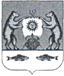 